Отчето проведении I Всероссийской научно-практической конференциис международным участием« Организация доступной образовательной среды для детей с нарушенным слухом»9 февраля  2012 г.Задачи конференции:Провести анализ и обобщение инновационного опыта работы по созданию условий доступности качественного образования для детей с нарушенным слухом в аспекте федеральных государственных образовательных стандартов общего образования и начального профессионального образования.Обсудить опыт создания условий доступности качественного образования для детей с нарушенным слухом на основе современной информационно-образовательной среды.Определить основные механизмы обеспечения качественного образования для детей с нарушенным слухом через организациюдоступной образовательной среды.Выработать единые подходы к психолого-педагогическому и медико-социальному сопровождению обучающихся в условиях введения федерального государственного образовательного стандарта общего образования.Определить направления взаимодействия специалистов учреждений образования, здравоохранения, социальной защиты населения, общественных объединенийв обеспечении условий успешной социализации детей с нарушенным слухом.В день открытия на конференции 9 февраля 2012г. было зарегистрировано 145 участников, в том числе слушателей – 80. Конференцию открыла А.В.Кривихина, директор ГБОУ СО «ЦПМСС «Эхо».С приветственным словом к участникам конференции выступил заместитель Министра общего и профессионального образования Свердловской областиФ.Г. Исламгалиев.На пленарном заседании были представлены следующие сообщения:Вторая половина дня началась работой по секциям.Секция 1. «Организация доступной образовательной среды для детей с нарушенным слухом в аспекте федерального государственного образовательного стандарта общего образования».Руководители секции:Светлана Викторовна Соловьева, заведующая кафедрой методологии и методики образования детей с ОВЗ и детей, оставшихся без попечения родителей ГБОУ ДПО СО «ИРО», доцент, к.п н.Ксения Александровна Паянова, учитель русского языка ГБОУ СО «ЦПМСС «Эхо»С сообщениями выступили:Деньгина Т.К. Опыт создания доступной образовательной среды для молодых людей с нарушенным слухом ГКОУ СКОШ № 192 г. ЕкатеринбургКовальская Н.Г. Опыт использования технических средств реабилитации при обучении детей с нарушенным слухомГКС(К)ОУ СО «Нижнетагильская СКОШИ» Сарафанова Н.С.Обучение  чтению неслышащих учащихся с умеренной и тяжелой  умственной отсталостьюГКОУ СКОШИ № 89г. ЕкатеринбургКоровникова Л.Н.Организация дистанционного обучение глухих детейГБОУ СО «ЦПМСС «Ресурс» г.ЕкатеринбургДемина О.В. Использование проектной деятельности со слабослышащими учащимися в начальной школе ГКОУ СО СКОШИ №126 г. Екатеринбурга  Халемская Е.И.Повышение мотивации к изучению математики средствами электронных образовательных ресурсовГБОУ СО «ЦПМСС «Эхо» г.ЕкатеринбургСилаева В.В.Использование электронных образовательных ресурсов на уроках русского языка ГБОУ СО «ЦПМСС «Эхо» г.ЕкатеринбургСекция 2. «Организация доступной образовательной среды для детей с нарушенным слухом на занятиях по развитию речи и слуха»Руководители секции:Ирина Ивановна Серегина, зам.директора по коррекционному образованию и психолого-педагогическому и медико-социальному сопровождению ГБОУ СО «ЦПМСС «Эхо»;Светлана Ивановна Трошина, педагог-организатор УВРГБОУ СО «ЦПМСС «Эхо»С сообщениями выступили:Козлова О.Л., Шмакова О.Ю. Из опыта работы по обучению ребенка с нарушенным слухом  после кохлеарной имплантации в школе для детей с тяжелыми нарушениями речи  ГКОУ СО «СКОШИ № 56»  г. ЕкатеринбургВойтенко Е.С.Слухоречевая реабилитация школьника после кохлеарной имплантацииГБОУ СО «ЦПМСС «Эхо» г.ЕкатеринбургКолупаева Е.А., Ройгбаум Т.А.Слухоречевая реабилитация неслышащих  учащихся после кохлеарной имплантации  в школе 1 вида ГКОУ «СКОШИ № 89» г. ЕкатеринбургТрошина  С.И.Слухоречевая реабилитация ребёнка младшего  возраста после кохлеарной имплантации.ГБОУ СО «ЦПМСС «Эхо» г.ЕкатеринбургСерегина И.И.Результаты слухоречевой реабилитации позднооглохшего ребенка с кохлеарнымимплантомГБОУ СО «ЦПМСС «Эхо» г.ЕкатеринбургУрумбаеваЛ.А.Развитиеслуховоговосприятияиформированиепроизношениясиспользованием  информационно-коммуникационных технологий МБСКОУ школа-интернат II вида № 12 г. ЧелябинскИванова Н.В.Формирование универсальных учебных действий на занятиях по развитию слухового восприятия и внеклассных занятиях с использованием презентаций ГКОУ «СКОШИ № 89» г. ЕкатеринбургМазеина А.И. Использование  речевого тренажера – индикатора звучания «ИНЗ» для формирования произношения у глухих детейГБОУ СО «ЦПМСС «Эхо» г. ЕкатеринбургФилюшкина О.И. Использование программно-аппаратного комплекса «Видимая речь-3» и комплексного речевого тренажера «Интон-М» при работе над произносительной стороной речи у глухих детейГБОУ СО «ЦПМСС «Эхо» г.ЕкатеринбургСекция 3. Организация доступной образовательной среды для детей с нарушенным слухом в процессе внеурочной деятельностиРуководители секции:Педагог-организатор СПРГБОУ СО «ЦПМСС «Эхо»Лариса Григорьевна Родионова,руководитель методического объединения воспитатлейЕвгения Васильевна ЮровскихС сообщениями выступили:ОспенниковаЕ.В.ВоспитательнаясистемакакодинизважныхфакторовформированиядоступнойобразовательнойсредыдлядетейснарушениемслухаМБСКОУ школа-интернат II вида № 12 г. ЧелябинскаКрига С.В. Адаптация неслышащих детей в дошкольном учреждении  БМБОУООШ №29 г. Берёзовский, Свердловской области,МБДОУ № 414 г. ЕкатеринбургЮровских Е.В. Развитие творческих способностей неслышащих школьников ГБОУ СО «ЦПМСС «Эхо»  г. ЕкатеринбургСелина Н.А. Инсценировка как средство развития неслышащих детей ГБОУ СО «ЦПМСС «Эхо»  г. ЕкатеринбургАвилович Е.В. Опыт использования информационных технологий на внеклассных занятиях с неслышащими детьми ГБОУ СО «ЦПМСС «Эхо» г. ЕкатеринбургТюрина Т.Л. Формирование ключевых компетенций старшеклассников на внеклассных занятиях ГБОУ СО «ЦПМСС «Эхо» г.ЕкатеринбургСекция 4. «Организация доступной образовательной среды для детей с нарушенным слухом в аспекте федерального государственного образовательного стандарта начального профессионального образования»Руководитель секции:Наталья Викторовна Коногорова, социальный педагогС сообщениями выступили:Разумова А. В.Опыт создания доступной образовательной среды для детей с нарушенным слухом на уроках производственного обучения ГБОУ НПО СО УрПУ «Рифей»г. ЕкатеринбургКомарова М.М.Опыт использования компетентностно-ориентированного методического обеспечения в образовательном процесседля обучающихсяс нарушением слухаГБОУ НПО СО лицей им. В. Курочкина, г.ЕкатеринбургКомарова Е.Ю.Разработка и использование навигатора интеллектуально-профессионального развития в образовательном процесседля обучающихсяс нарушением слухаГБОУ НПО СО лицей им. В. Курочкина, г.ЕкатеринбургКостарева М.Е. Создание условий для профессиональной адаптации детей с нарушенным слухом  ГБОУ СПО СО«Екатеринбургский политехникум», г. ЕкатеринбургПатрушева Е.В. Опыт создания доступной образовательной среды для детей с нарушенным слухом на уроках информатики ГБОУ НПО СО УрПУ «Рифей» г. ЕкатеринбургКоногорова Н.В. Опыт и проблемы организации профессионального образования подростков с нарушенным слухом ГБОУ СО «ЦПМСС «Эхо» г.ЕкатеринбургСекция 5. Организация психолого-педагогического и медико-социального сопровождения обучающихся с нарушенным слухом в условиях введения федерального государственного образовательного стандарта общего образованиРуководитель секции:директор ГБОУ СО «ЦПМСС «Эхо»Анна Вадимовна Кривихина,С сообщениями выступили:ЧемодановВ.А., Антипина Т.Г. ФормированиедоступнойобразовательнойсредычерезиспользованиесовременныхсредствобученияМБСКОУ школа-интернат II вида № 12 г. ЧелябинскТретьякова Н.Ю.Использование различных видов звукоусиливающей аппаратуры в обучении детей с нарушенным слухомЧГПУ г.ЧелябинскМельников Г.П.Обучение учащихся и студентов с нарушением слуха в  социально-экономическом техникуме ГБОУ СПО СО ССЭТ «Родник» г. Сысерть (Свердловская область)Масленникова Г.А.Организация методического сопровождения специалистов Свердловской области по работе с детьми с нарушением слуха ГБОУ СО «ЦПМСС «Ресурс» г.ЕкатеринбургКривихина А.В., Козлова В.П., Черемера Л.А.Допрофессиональная подготовка неслышащих детей как условие интеграции в открытое общество ГБОУ СО «ЦПМСС «Эхо» г.ЕкатеринбургВо время работы конференции работали выставки ООО «Полимедиа-Урал»,г. Екатеринбург и «Центра слуха и речи Верботон-М+», а так же выставка достижений обучающихся  Центра «Эхо».Подведение итогов семинара и обмен мнениями ещё раз подтвердили целесообразность такого ежегодного мероприятия, заинтересованность аудитории в обсуждении вопросов, представляющих взаимный интерес. Всего было заслушано 37 сообщений, по итогам работы конференции принята резолюция.В  конференции   приняли участие учреждения специального коррекционного образования,  Центры психолого-медико-социального сопровождения, Центры социальной помощи семье и детям, муниципальные общеобразовательные учреждения, учреждения дошкольного образования, образовательные учреждения начального и среднего профессионального образования, образовательные учреждения высшего профессионального образования, представители Екатеринбургской православной духовной семинарии, представители Свердловского регионального отделения ВОГ, представители «Центра слуха и речи Верботон-М+»,ООО «Полимедиа-Урал»,ООО «Речевая аппаратура «УНИТОН», ООО «Научный книжный мир».В работе конференции приняли участие 145человек,которые представляли 52 учреждения.МИНИСТЕРСТВО ОБЩЕГО И ПРОФЕССИОНАЛЬНОГО ОБРАЗОВАНИЯ СВЕРДЛОВСКОЙ ОБЛАСТИГосударственное бюджетное  образовательное учреждение Свердловской области для детей, нуждающихся в психолого-педагогической и медико-социальной помощи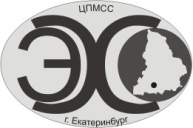 Центр психолого-медико-социального сопровождения «Эхо»ГБОУ СО «ЦПМСС «Эхо»«Доступность качественного образования в аспекте федерального государственного образовательного стандарта общего образования»- С.В. Соловьева, к.п.н., зав. кафедрой методологии и методики образования детей с ОВЗ и детей, оставшихся без попечения родителей, ГБОУ ДПО СО «Институт развития образования», г. Екатеринбург;«Информационно-образовательная среда как условие реализации требований федерального государственного образовательного стандарта общего образования» - Л.И. Долинер, д.п.н., профессор, зав. кафедрой информационных технологий ГБОУ ДПО СО «ИРО», г. Екатеринбург;«Организации единой слухоречевой среды как условие успешной социализации неслышащих детей» - Т.Б. Ясинская, генеральный директор ООО «Речевая аппаратура «Унитон» (институт языкознания РАН), г. Москва:«Современные технологии организации коррекционно-образовательной среды для детей с нарушениями слуха» - М.Ю. Тихонова, заместитель директора «Центра слуха и речи Верботон-М+», Е.В. Лозовая, руководитель реабилитационно-образовательного отдела «Центра слуха и речи Верботон-М+»,г. Москва;«Возможности интерактивных технологий в обеспечении доступности образования для детей с нарушенным слухом» - М.Ю. Дементьева, генеральный директор ООО «Полимедиа-Урал»,г. Екатеринбург.В формате многосторонней телеконференцсвязи на пленарном заседании были представлены следующие сообщения:«Специальные образовательные технологии для детей с нарушенным слухом» - А.А. Филиппович, ведущий специалист Центра «Специальные образовательные технологии» (Белорусский инситут новых технологий),г. Минск, Республика Беларусь;«Организация доступной образовательной среды для студентов с нарушенным слухом» - А.Г. Станевский, директор Головного учебно – исследовательского и методического центра профессиональной реабилитации лиц с ограниченными возможностями здоровья (инвалидов) по слуху Московского государственного технического университета имени Н.Э.Баумана, г. Москва;«Создание специальных условий для получения высшего профессионального образования студентами с нарушенным слухом» - Л.П. Сапрыкина, зав. Отделом коррекционно-педагогического сопровождения, А.А. Бертик, заведующая лабораторией информационных технологий Новосибирского государственного технического университета, Института Социальной реабилитации,  г.Новосибирск;«Проблемы и перспективы кохлеарной имплантации» - Е.В. Мунтян, ведущий специалист по реабилитации после кохлеарной имплантации, ООО «Исток-Аудио», г. Фрязино, Московской области;«Новые технологии в реабилитации детей с нарушенным слухом: система костной проводимости «ALPHA» - Мухамадиев Д.М., генеральный директор ЗАО «ВАН МОУРИК МЕДИКАЛ»,г. Москва